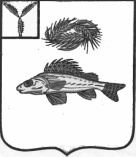 АДМИНИСТРАЦИЯДЕКАБРИСТСКОГО МУНИЦИПАЛЬНОГО ОБРАЗОВАНИЯ ЕРШОВСКОГО МУНИЦИПАЛЬНОГО РАЙОНА САРАТОВСКОЙ ОБЛАСТИПОСТАНОВЛЕНИЕОт 31.03.2022                                                                                       № 27О внесении изменений в постановление от 17.12.2022 № 58 «О внесении изменений в постановление от 11.11.2020 № 57 «Об утверждении муниципальной программы «Обеспечение населения доступным жильем и развитие жилищно-коммунальной инфраструктуры Декабристского муниципального образования на 2022-2024 годы»   В соответствии с протестом прокуратуры  Ершовского района № 65-2022/Прдп153-22-20630020 от 14.03.2022 года, руководствуясь Уставом Декабристского муниципального образования, администрация Декабристского муниципального образования Ершовского муниципального района ПОСТАНОВЛЯЕТ:1. Внести в постановление администрации Декабристского муниципального образования от 17.12.2021 № 58 «Об утверждении муниципальной программы «Обеспечение населения доступным жильем и развитие жилищно-коммунальной инфраструктуры Декабристского муниципального образования на 2022-2024 годы»  следующие изменения:В муниципальной программе «Обеспечение населения доступным жильем и развитие жилищно-коммунальной инфраструктуры муниципального образования на 2022-2024 годы» в пункте «Объемы финансового обеспечения муниципальной программы» исключить слова «прогнозно»;В разделе 6. «Финансовое обеспечение реализации муниципальной программы» муниципальной программы «Обеспечение населения доступным жильем и развитие жилищно-коммунальной инфраструктуры муниципального образования на 2022-2024 годы»  исключить слова «прогнозно»;2. Контроль за настоящим постановлением оставляю за собой.Глава Декабристского МО                                                         М.А. Полещук	